MAC定向比賽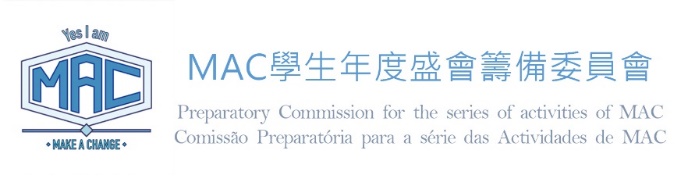 【定向比賽聲明書】本人________________(姓名)，持身份證________________(編號)，同意遵守下列之相關規定，並作出有關聲明﹕本人已細閱、完全明白及同意遵守MAC定向比賽章程、規則以及所有條文。本人參與MAC學生年度盛會是自願性質，所塡寫聲明填寫之資料完全屬實。本人聲明個人身體狀況良好並有能力參與是次活動。本人知悉主辦單位已購買公眾責任保險，參加者可自行考慮購買個人保險。本人明白活動中可能涉及的風險，倘活動期間發生任何意外，本人自行承擔一切責任。本人願意接受大會提供之醫護治療及檢查，並遵循大會醫護人員之專業意見。本人同意大會可無償使用參加者肖像之照片及影片作活動宣傳推廣之用。本人將會遵守體育精神完成比賽，並明白主辦單位嚴禁任何違規、作弊之行為，違者將會被取消比賽資格。在本表格內所提供的個人資料將被澳門中華學生聯合總會用作處理“MAC學生年度盛會”申請、統計及建立資料庫的用途。根據第8/2005號法律《個人資料保護法》相關規定：在符合申請目的或基於履行法定義務的情況下，上述資料亦有可能轉交其他機構或有權限實體。申請人有權依法申請查閱、更正、刪除或封存於本會的個人資料。申請人須注意，在公開網絡上傳送資料，可能存有被未經許可或授權的第三人看到和使用的風險。倘 閣下對此類風險感到不安，請使用網絡以外的其他方式向本會提供資料。大會處理所收集個人資料時，會根據第8/2005號法律《個人資料保護法》相關規定，同時如欲參閱上述法律，可以瀏覽相關網站。主辦單位擁有最終解釋權。參加者簽名: _______________  		 家長/監護人簽名﹕_______________塡表日期 ﹕_______________   		 (簽名須與身份證明文件的簽署相同)